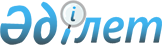 Об утверждении Председателя Суда Евразийского экономического союза и его заместителяРешение Высшего Евразийского экономического Совета от 11 октября 2017 года № 18
      В соответствии с пунктом 15 Статута Суда Евразийского экономического союза (приложение № 2 к Договору о Евразийском экономическом союзе от 29 мая 2014 года) Высший Евразийский экономический совет решил:     
      1. Утвердить:    
      Председателем Суда Евразийского экономического союза - судью Суда Евразийского экономического союза Баишева Жолымбета Нурахметовича;
      заместителем Председателя Суда Евразийского экономического союза - судью Суда Евразийского экономического союза Айриян Эрну Владимировну. 
      2. Настоящее Решение вступает в силу с 1 января 2018 г.   
      Члены Высшего Евразийского экономического совета:  
					© 2012. РГП на ПХВ «Институт законодательства и правовой информации Республики Казахстан» Министерства юстиции Республики Казахстан
				
От Республики
Армения
От Республики
Беларусь
От Республики
Казахстан
От Кыргызской
Республики
От Российской
Федерации